Responses regarding Planning Matters.Bucket and Spade - 24/00039/CONBCDear Ms ColhanI am writing with regards to your report alleging a breach of conditions in relation to 14/03333/COU.At this time I have noted that 5 mobile homes are currently on the land and I have not been identified anything further.On the basis of the above I am recommending this case for closure.Kind regardsGood morning Alison.Thank you for your email.With reference to 23/02489/FUL – Deanholm Nursery, we have an ongoing case (20/00144/CONDWE) to which I have added your details as a complainant so as to keep you up to date in the future. Having discussed with the relevant case officer, I can inform you that the refusal of the planning applications is in the process of being appealed.With regards to the other complaints in your second letter, we have not received any complaints in relation to these matters.  Could you please visit the following link to complete online submissions for these matters:https://www.chichester.gov.uk/planningenforcementKind regards,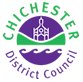 Jamie Aspinall
Conditions Compliance Monitoring Officer
Enforcement
Chichester District Council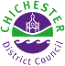 Chichester District CouncilDear Ms Alison Colban, Your enquiry has been considered but it has been found not to relate to planning control. For this reason no action can be taken by this authority.Comment from officer:A breach of planning control has not been reported. The LPA has no control over vehicles entering the land.This relates to the following address:
Dawtrey & Applegate , Mill Lane, Sidlesham, Sidlesham, West Sussex, PO20 7LXThank youPlanning Enforcement Team Your form reference is: 4806-6227-0493-3358RE: SI/23/02489/FUL – Deanholm Nursery, Keynor Lane, SidleshamDan Hammerton
Administrative and Technical Officer
Enforcement
Chichester District Council